ПОСТАНОВЛЕНИЕ №   455              В соответствии с Областным законом от 29 июля 2019 года № 69-оз «О внесении изменений в Областной закон «Об административных правонарушениях» от 02 июля 2003 года № 47-оз в целях реализации полномочий по составлению протоколов об административных правонарушениях должностными лицами администрации Виллозского городского поселения Ломоносовского района, ПОСТАНОВЛЯЮ:         1. Внести изменения в список должностных лиц администрации Виллозского городского поселения Ломоносовского района, утверждённого постановлением администрации Виллозского городского поселения № 393 от 13 августа 2019 года, уполномоченных в соответствии со ст. 1.9 областного закона Ленинградской области от 02 июля 2003 года № 47-оз «Об административных правонарушениях» составлять протоколы об административных правонарушениях согласно Приложению № 1 к настоящему постановлению.2. Опубликовать (обнародовать) настоящее постановление на официальном сайте муниципального образования Виллозское городское поселение.3. Настоящее Постановление вступает в силу со дня его подписания.4. Ведущему специалисту – бухгалтеру отдела по финансам Филипповой В.А., ознакомить должностных лиц администрации уполномоченных составлять административные протоколы с настоящим Постановлением под роспись.5. Контроль за исполнением настоящего Постановления оставляю за собой.Приложение 1к Постановлению администрацииВиллозского городского поселения                                                                                              от 20.09.2019 года г. № 455Списокдолжностных лиц администрации Виллозского городского  поселения Ломоносовского района уполномоченных в соответствии со ст. 1.9 областного закона Ленинградской области от 02 июля 2003 года № 47-оз «Об административных правонарушениях» составлять протоколы об административных правонарушениях.Протокол об административном правонарушении составляется в порядке, установленном Кодексом Российской Федерации об административных правонарушениях. Ознакомлены:«______»_______________2019  года _________ С.В. Андреева«______»_______________2019  года _________ Молчанов А.М.«______»_______________2019  года _________ Химкова Т.В.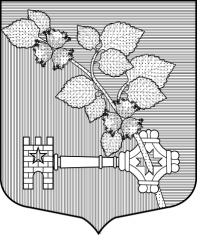    АДМИНИСТРАЦИЯВИЛЛОЗСКОГО ГОРОДСКОГО ПОСЕЛЕНИЯ ЛОМОНОСОВСКОГО РАЙОНАгородской поселок Виллози 20.09.2019 года«Об внесении изменений в список должностных лиц администрации Виллозского городского поселения уполномоченных в соответствии со ст. 1.9 Областного закона Ленинградской области от 02 июля 2003 года № 47-оз «Об административных правонарушениях» составлять протоколы об административных правонарушениях»Врио главы администрации Виллозского городского поселения                                                                         __________ С.В. Андреева№ п/пДолжностные лица уполномоченные составлять административные протоколы№ статьи областного закона Ленинградской области от 02 июля 2003 года № 47-оз «Об административных правонарушениях» по которой должностное лицо уполномочено составлять протокол1.Заместитель главы администрации Виллозского городского поселенияСтатья  3.2, 3.3, 3.5, 3.7, 4.2, 4.3, 4.4, 4.5, 4.6, 4.7, 4.8, 4.9, 4.10, 4.11,4.12, 4.15, 7.2, 7.2-1, 7.6, 8.1., 9.1.2.Начальник отдела закупокСтатья  3.2, 3.3, 3.5, 3.7, 4.2, 4.3, 4.4, 4.5, 4.6, 4.7, 4.8, 4.9, 4.10, 4.11,4.12, 4.15, 7.2, 7.2-1, 7.6, 8.1., 9.1.2.2, 2.2-1, 2.3, 2.6, 2.10, 2.113.Ведущий специалист отдела закупокСтатья 3.2, 3.3, 3.5, 3.7, 4.2, 4.3, 4.4, 4.5, 4.6, 4.7, 4.8, 4.9, 4.10, 4.11,4.12, 4.15, 7.2, 7.2-1, 7.6, 8.1., 9.1.2.2, 2.2-1, 2.3, 2.6, 2.10, 2.11